							                   014027In the matter between:AndCertain portions of the Durban                                                                                                                                             International Airport held by the Airports Company South Africa Limited                                        			Target Firm 	(Presiding Member)	Medi Mokuena (Tribunal Member)		                                               Taki Madima (Tribunal Member)	11 April 2012Order issued on	:	11 April 2012	16 April 2012Reasons for DecisionApproval  On 11 April 2012 the Competition Tribunal (“Tribunal”) unconditionally approved a property transaction involving Transnet Soc Limited and certain portions of the Durban International Airport owned by the Airports Company South Africa Limited. The reasons for approval follow below.Parties to transactionThe primary acquiring firm is Transnet Soc Limited (“Transnet”), a public company. Transnet is wholly owned by the South African Government. Its mandate is to operate South Africa’s major transport infrastructure.The primary target firm is certain immovable property on which the former Durban International Airport is located and which is currently owned by Airports Company South Africa Limited (“ACSA”), a public company. ACSA previously operated an airport at the property (also see paragraph 6 below).  Transnet, through its Durban property unit, seeks to acquire the above-mentioned target property located at the former Durban International Airport.  According to Transnet, the proposed transaction is of strategic importance to Transnet and the South African Government given a planned phased development of a dig out port on the property to be acquired. Transnet submitted that this port will provide the required capacity to meet the expected demand on the strategic Gauteng-Durban corridor.ACSA’s rationale for the proposed transaction is that the airport previously operated by ACSA at the property has been closed and replaced by the new King Shaka International Airport in Durban.  Competition analysisThe Commission found that the proposed transaction results in an overlap in the market for rentable industrial property within the Durban node and environs. The post-merger market share of Transnet in this market will be less than 10%. At the hearing Transnet further confirmed that it plans to use the property to be acquired primarily for a planned dig out port, which further diminishes any horizontal concerns that may arise from the proposed deal. We therefore conclude that the proposed transaction is unlikely to result in a substantial prevention or lessening of competition in any relevant market.Public interestThe merging parties confirmed that there will be no job losses arising as a consequence of this merger. Furthermore, no other public interest concerns arise from this transaction.Third party concern We note the concerns raised by Business Zone 759 CC t/a BZ International Gaz (BZ), which indicated that it had also made an offer to ACSA for the purchase of certain portions of the property located at the former Durban International Airport. The Commission however concluded that BZ’s concerns are purely commercial and therefore not relevant to the competition and public interest issues as defined in the Competition Act, 1998 (Act No. 89 of 1998, as amended). We stress that the proposed deal raises neither competition nor public interest concerns.CONCLUSION Having regard to the facts stated above, the Tribunal concludes that the proposed merger is unlikely to lead to a substantial prevention or lessening of competition in any relevant market. The merger also does not raise any public interest concerns. Consequently the proposed transaction is approved unconditionally.____________________		                      16 April 2012Andreas Wessels	                                                  DATEM Mokuena and T Madima concurring Tribunal researcher: 	Londiwe SenonaFor the merging parties:	Webber Wentzel for the Acquiring FirmWerksmans for the Target FirmFor the Commission:	Dineo Mashego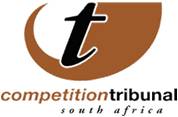 